Project 3 - Question 9This non-programming problem is part of Project 3. Please add your answers to this document and submit your completed document along with your solution to the Pac-Man project. The following problems take place in various scenarios of a 1D gridworld MDP.In all cases double-rectangle states are exit states. From an exit state, the only action available is Exit, which results in the listed immediate reward and ends the game (by moving into a terminal state; not shown).From non-exit states, the agent can choose either Left (L) or Right (R) actions, which move the agent in the corresponding direction. Assume that living rewards of -1 apply on transitions from states B, C, and D; the rewards from states A and E are as shown there, obtained by exiting the grid, which is the only permitted action in those states. Throughout this problem, assume that value iteration begins with initial values V0(s) = 0 for all states.Consider the following scenario: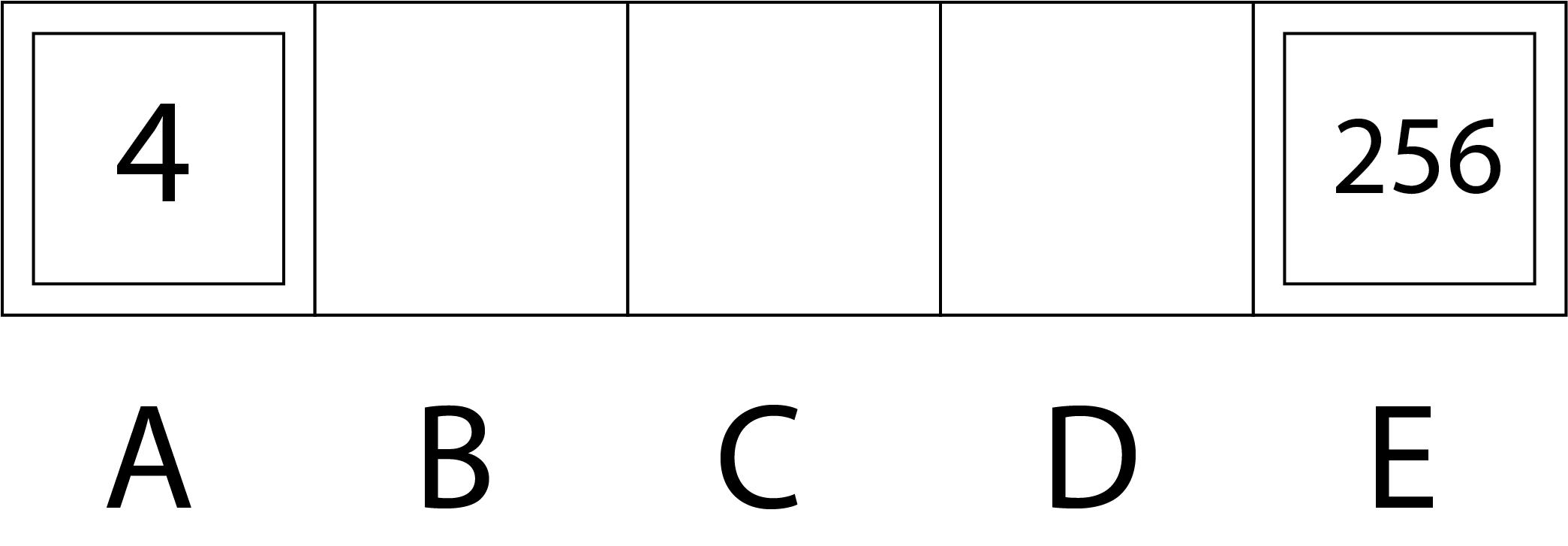 Let the discount factor be  = 0.5, and let transitions be deterministic. Fill in the missing values for each state following the value iteration algorithm in the following table:What are the actions for states B, C, and D for each time step, according to the best policy that corresponds to the values at step t?Step tVt(A)Vt(B)Vt(C)Vt(D)Vt(E)0000001234Timet (B)t (C)t (D)1234